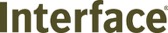 9 maj 2018
Skapa stimulerande arbetsmiljöer med nya LVT-kollektioner från Interface I takt med att behovet av visuellt stimulerande arbetsmiljöer ökar blir det allt viktigare att kunna skapa rum med multifunktionella ytor. För att möta detta behov lanseras nu två nya LVT-kollektioner från Interface: Boundary Metallics och Studio Set, som enkelt kan kombineras med textilplattor för att skapa naturligt skiftande miljöer.Boundary Metallics Kollektionen för tankarna till betong och nött metall i modern tappning. Designen är inspirerad av smidesjärn samt handgjorda och industriella material som åldrats av väder och vind. Serien ger en effektfull kontrast till de naturliga mönster och texturer som ofta figurerar i Interface kollektioner.  Boundary Metallics finns i sex olika färger: Fawn, Daylight, Eclipse, Morning Mist, Evening Dusk och Desert Shadow och kompletterar Interface befintliga Global Change-kollektion.Det vackra med Boundary Metallics är dess mångsidighet. Med lyster och ljusreflektioner förändras produkten beroende på ljuset i rummet, vilket återspeglar hur naturen svarar mot solen, säger Kari Pei, Lead Product Designer Interface.Studio Set Starka färger har visat sig öka kreativitet, samarbetsvilja och produktivitet. Studio Set finns i en mängd sofistikerade färger, både neutrala och mer färgglada. Av de tolv färgvalen kan sju integreras med den befintliga kollektionen On line: Lime, Mandarin, Mushroom, Ocean, Pepper, Pewter, and Poppy.Vi skapade Studio Set för att ge våra kunder en mångsidig färgpalett och ge förutsättningar för en personlig miljö som lockar till produktivitet och samarbete, säger Kari Pei.Till skillnad från många andra LVT-produkter på marknaden finns Boundary Metallics och Studio Set att beställa som 25x100 cm Skinny Planks™. Det rektangulära formatet ger mer visuellt djup än traditionellt fyrkantiga linjer.Övrig produktinformation:Produkterna är designade för att kombineras med Interface Skinny Planks™ och passar exakt, så att kunder kan mixa och kombinera mjuka och hårda golv. LVT-plattorna är dessutom lika höga som Interface textilplattor. Den Quiet Mark-certifierade Sound Choice™-baksidan möter kraven för akustik och dämpar ljud av t.ex. fotsteg eller fallande föremål.Ceramor™-ytan skyddar mot slitage, repor, fläckar och smuts. Kollektionerna skapades med material och återvinning i åtanke, vilket innebär ett åtagande att leverera miljövarudeklarationer för alla hårda golvprodukter. Går att återvinna genom Interface ReEntry™-program 15-års garantiFör mer information om Interface besök http://www.interface.com/EU/sv-SE/sverige. Klicka här för mer information om Boundary Metallics och här för Studio Set.  Om Interface 
Interface, Inc. är världens största tillverkare av modulära textilgolv och har nyligen utvidgat sitt sortiment med en ny LVT-kollektion. Våra hårda och mjuka golv är utformade för att kombineras i ett integrerat golvsystem. Hållbarhet står i fokus hos Interface och vi vill minimera vår påverkan på miljön och samtidigt öka värdet för våra aktieägare. Vårt Climate Take Back™-initiativ fokuserar på att driva positiv förändring i världen för att skapa ett klimat som är anpassat för liv.Nyligen kom Interface på tredje plats på GlobeScan och SustainAbilitys 20th Annual Sustainability Leaders Survey. Interface är det enda företaget som har vidhållit en plats varje år sedan starten 1997. Följ oss på Twitter, YouTube, Facebook, Pinterest, LinkedIn, Instagram, och Vimeo. För mer information kontakta:
Kajsa Ekelund, presskontakt, Prat PR
+46 (0)70 777 9876
kajsa.ekelund@prat.se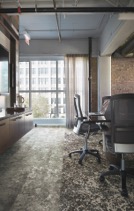 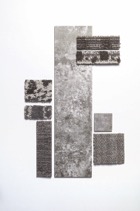 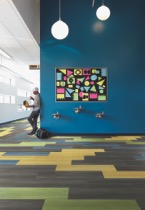 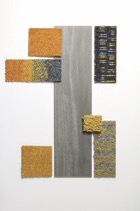 